Obec Bzince pod Javorinou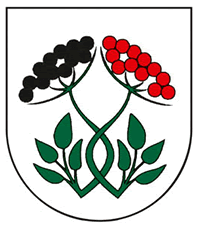 Hlavná kontrolórka obce Bzince pod JavorinouPlán kontrolnej činnosti hlavnej kontrolórky obce Bzince pod Javorinou na I. polrok 2024V  zmysle §18f, ods. 1, písm. b) zákona č. 369/1990 Zb. O obecnom zriadení v znení neskorších zmien a doplnkov, predkladám Obecnému zastupiteľstvu v Bzinciach pod Javorinou nasledovný Plán kontrolnej činnosti hlavnej kontrolórky obce  na I. polrok 2024. Ročná správa o kontrolnej činnosti za rok 2023 pre OZ, v súlade so zákonom č. 369/1990 Zb. o obecnom zriadení v znení neskorších predpisov Kontrola prevodov nehnuteľného majetku obce, za rok 2023, ktorého všeobecná hodnota  prevýšila 20 000 €, v súlade so zákonom č. 369/1990 Zb. o obecnom zriadení v znení neskorších predpisov.Kontrola použitia a nakladania s dotáciami poskytnutých v roku 2023 organizáciám z rozpočtu obce, v zmysle zákona o rozpočtových pravidlách a VZN č. 5/2020 o podmienkach poskytovaní dotácií a finančného príspevku z rozpočtu obce.Kontrola priebehu inventarizácie majetku obce, vyraďovanie majetku z decembra 2023.Vypracovanie odborného stanoviska k návrhu Záverečného účtu obce Bzince pod Javorinou   za rok 2023.Kontrola výberu poplatkov za odber vody v miestnej časti Hrubá Strana za rok 2023.Kontrola čerpania bežných výdavkov v sociálnej oblasti – v programe opatrovateľská služba za rok 2023Inventarizácia peňažných prostriedkov v pokladni obce, kontrola účtovných a pokladničných dokladov obce, štvrťročne , vždy po zaúčtovaní obratov v danom štvrťroku.Kontrola plnenia uznesení Obecného zastupiteľstva - priebežneNávrh plánu kontrolnej činnosti na II. polrok 2024 Ostatná činnosť:Vypracovanie a  predloženie stanovísk  k zmenám rozpočtu obce	,Účasť na poradách poslancov a zasadnutiach Obecného zastupiteľstva.  Spolupráca pri vypracovaní VZN, základných organizačných pravidiel a vnútorných smerníc obce a OcÚ Spoluúčasť' pri riešení aktuálnych veci tykajúcich sa obceKontroly vykonávané na základe uznesení Obecného zastupiteľstvaKontroly vykonávané z vlastného podnetu na základe poznatkov, o ktorých sa hlavná kontrolórka dozvedela pri výkone svojej činnostiKontroly vykonávané na základe žiadosti starostu obce, ak vec neznesie odklad. Vzdelávanie, účasť na odborných seminároch na vybrané témy.Poradie jednotlivých kontrol nie je záväzné, zmeny môžu nastať v závislosti od objektívnych skutočností, tak na strane oprávnenej osoby, ako aj na strane povinných osôb.Postup kontrolnej činnosti hlavnej kontrolórky obce sa bude riadiť § 20 až § 27 zákona NR SR č. 357/2015 Z. z. o finančnej kontrole a audite. V Bzinciach pod Javorinou, dňa: 20.11.2023                                                                                                      Vlasta Kučerová                                                                                                      Hlavná kontrolórka obce